	AMENDMENT TO BY-LAWS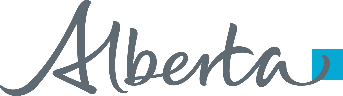 Financial Institutions - PolicyThis form must be submitted within 30 days to Financial Institutions – Policy, FIPolicy@gov.ab.ca or 
8th floor Federal Building, 9820 - 107 Street, EDMONTON, Alberta, T5K 1E7, (780) 644-5006, and the Credit Union Deposit Guarantee Corporation, Suite 2000, 10104 – 103 Avenue, EDMONTON, Alberta, T5J 0H8.Credit Union Name:	     Corporate Access Number:	     Amendment to By-Law Number(s):	     Email address:	     Telephone Number:	     At the meeting of the credit union held on 		, the following motion was adopted by the required majority.Details of the By-Law Amendment(s) - attach additional pages if required:President:		Date:		Name and SignatureSecretary:		Date:		Name and Signature